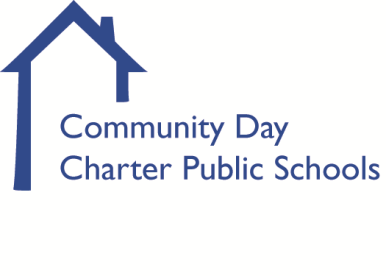 www.cdcps.orgwww.cdcpsgateway.orgwww.cdcpswebster.orgFinance and Audit Committee MeetingOctober 12, 20214:00 pm – 5:30 pm Remote Meeting via Zoom:https://us06web.zoom.us/j/83199470073?pwd=Y2gxVmhLdVJEQWxKNC9ta3QzRHlRZz09Meeting ID: 831 9947 0073
Passcode: 796707
AgendaWelcomeFY21 Draft Audited Financial Statements Review By Auditors, AAFCPAs